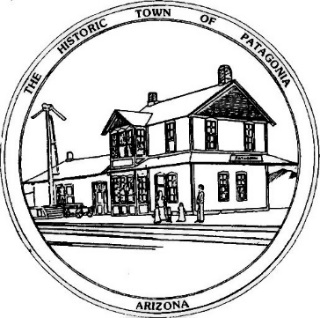 TOWN OF PATAGONIAPLANNING AND DEVELOPMENT COMMITTEE SPECIAL MEETINGAGENDA, JUNE 1, 2021 7:00 P.M.Zoom Meeting I.D. 957-511-4862 Password 338501 1.	 CALL TO ORDER 2.	 ROLL CALL 3. 	CORRECTION AND/OR APPROVAL OF MINUTES FROM: MAY 4, 2021 4. 	CALL TO THE PUBLIC A. R. S. §38-431-01(H):  AT THIS TIME,	THE PUBLIC WILL ONLY BE 	RECOGNIZED TO SPEAK ON AGENDA ITEMS LISTED FOR PUBLIC INPUT PURSUANT TO 	TOWN CODE SECTION 2-5-6.  ANY MEMBER OF THE PUBLIC IS ALLOWED TO ADDRESS 	THE TOWN COUNCIL, SUBJECT TO A REASONABLE TIME SET BY THE COUNCIL PURSUANT 	TO THE ARIZONA OPEN MEETING LAW.  AT THE CONCLUSION OF THE CALL TO THE 	PUBLIC, INDIVIDUAL MEMBERS OF THE COUNCIL MAY RESPOND TO CRITICISM MADE BY 	THOSE WHO HAVE ADDRESSED THE COUNCIL, MAY ASK STAFF TO REVIEW THE MATTER, 	OR MAY ASK THE MATTER BE PLACED ON A FUTURE AGENDA.  HOWEVER, MEMBERS OF 	THE PUBLIC BODY SHALL NOT DISCUSS OR TAKE LEGAL ACTION ON MATTERS RAISED 	DURING AN OPEN CALL TO THE PUBLIC UNLESS THE MATTERS ARE PROPERLY NOTICED 	FOR DISCUSSION AND LEGAL ACTION.OLD BUSINESS 5.  	MEMBERS APPOINTED DATE’S ARE BELOW, IF YOURS IS NOT, PLEASE LET RON KNOW.      	 MELISSA MURRIETTA—10-2012                    GEORGETTE LAUROUY—8-2019     	 TODD NORTON—2-2019                                 LAURA MONTI—8-2019      	 IKE ISAKSON—2-2019                                      PATRICK O’NEAL—12-2020      	 GERRY ISAAC--NEW BUSINESS 6.  	DISCUSSION AND REVIEW OF THE USE PERMIT SUBMITTED BY MARY TOLENA.  TOWN OF PATAGONIAPLANNING AND DEVELOPMENT COMMITTEE SPECIAL MEETINGAGENDA, JUNE 1, 2021 7:00 P.M.Zoom Meeting I.D. 957-511-4862 Password 338501 7.   	DISCUSSION AND REVIEW OF THE USE PERMIT SUBMITTED BY AARI RUBEN. 8.	REVIEW OF ZANDER AULTS USE PERMIT APPROVED AT PRIOR MEETING. 9.	FUTURE AGENDA ITEMS.10.   	ADJOURN